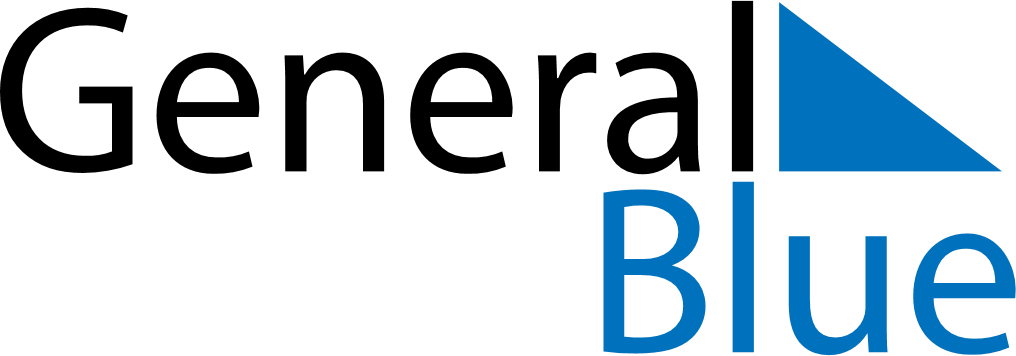 December 2027December 2027December 2027December 2027December 2027December 2027PanamaPanamaPanamaPanamaPanamaPanamaSundayMondayTuesdayWednesdayThursdayFridaySaturday1234567891011Mother’s Day1213141516171819202122232425Christmas Day262728293031NOTES